Montana Charlie’s 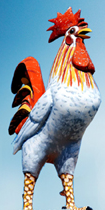      Montana Charlie's Flea Market 						630-739-4338
    255 Joliet Rd. (I55 @ Joliet Rd.),
    Bolingbrook, Il. 60440               Reglas e información del distribuidor reservado - 2023             		Abierto – Todos los domingos – 2 de abril – 29 de octubre          Horario - 5:00 am – 5:00 pm (Nadie debe llegar antes de las 5:00 am)New Rates            Tarifas-15x20-25 tarifa semanal $37.00 15x38 (600s) tarifa semanal $42.00              15x25 más estacionamiento (700s) tarifa semanal $52 Lugares de estacionamiento $17.00            Puntos finales (donde vende en 3 lados del stand) tarifa semanal de $52         Los siguientes puntos son puntos finales (400,442A,443,500,542,543,600,642,643)Puerta de entrada # 5: aún entrará en la puerta 5, pero conducirá a la oficina por el pabellón. Por favor, dé su nombre y número de espacio y pague por su lugar durante todo el mes. Debe pagar el mes antes de poder vender. ¡A nadie se le permitirá vender y luego pagar durante o al final del día! Por favor, no preguntes!!!El horario de oficina será de 5:00 a.m. a 12:00 p.m. el 1er y último domingo del mes y de 8:00 a.m. a 12:00 p.m. los otros domingos del mes, así que pague durante estos horarios.Al igual que el año pasado, todas las tarifas de reserva, tarifas semanales y almacenamiento deben pagarse antes o el primer domingo de cada mes.Si desea pagar por adelantado durante todo el año, ¡recibirá un 15% de descuento!Si no paga antes del primer domingo del mes, se le pedirá que se vaya y no podrá vender en Montana Charlies.Si paga el segundo domingo de la polilla, habrá una tarifa adicional de $ 10 por espacio por semana, agregada a la cantidad adeudada. ¡Estamos cansados de pagarle a la gente para que cobre las cuotas pasadas! Hay una tarifa obligatoria única de $ 10 para tomar la foto de su lugar y ponerla en nuestro sitio web. ¡Vale la pena! Su foto aparecerá en nuestro sitio web y los clientes podrán buscarlo por nombre, ubicación y los artículos que está vendiendo. Además de eso, cada semana se seleccionarán y publicarán varias fotos de proveedores en nuestra página de libros faciales. La cantidad de exposición es increíble.Los distribuidores deben estar en su espacio a las 7:30 am, las puertas se abren al público a las 8:00 am. Todos los vendedores y sus trabajadores deben estar en el mercado de pulgas antes de las 8:00 am. Si vienen después de las 8:00 am, se les cobrará una tarifa de entrada de $ 5. No sabemos quiénes son los trabajadores o los clientes.Al vender en nuestro mercado de pulgas, usted acepta seguir nuestras reglas.  La falta de cooperación puede resultar en la pérdida permanente de su espacio en Montana Charlie's.  Montana Charlie's sigue las leyes locales, estatales y federales para mantener un ambiente seguro y familiar.  Tarifas mensuales de reserva• Para asegurar que su espacio está reservado pagará una tarifa de reserva mensual de $44.00 por espacio al mes. Los cobertizos y los camiones de comida están exentos de la tarifa mensual de reserva, todos los demás lugares pagarán.• La tarifa debe abonarse en o antes del primer fin de semana del mes. Si NO pagas a tiempo perderás tu espacio.• Los espacios deben pagarse hasta octubre para garantizar la primera oportunidad en el espacio al año siguiente.• Los cobertizos cuestan $64 a la semana y los camiones de comida cuestan $145 a la semana, todos los demás lugares son como se citó anteriormente.• Si se devuelve un cheque, se cobrará una tarifa de $50 y ya no aceptaremos un cheque de usted. Aparcamiento• Los vendedores solo pueden estacionarse en el espacio que alquilan. NO PUEDEN estacionar en espacios vacíos al lado del que alquila o a lo largo de la línea de la cerca. Nos citaron el año pasado porque los vendedores estaban estacionando a lo largo de la cerca, frente a Joliet Rd. ¡¡¡Necesitamos mantener eso abierto para un carril de fuego!!! No hay absolutamente NINGÚN estacionamiento a lo largo de la cerca.• Si se estaciona en un lugar vacío, se le cobrará $ 45 y si sucede más de una vez, se le pedirá que se vaya para siempre.• Si deja su automóvil en las instalaciones durante la noche, se le cobrará $17 por semana. Se le dará una pegatina que debe poner en el vehículo. Si hay camiones, automóviles, remolques, etc. en los terrenos sin una pegatina, el vehículo será remolcado fuera de nuestro lote.• Se permite el estacionamiento de un vehículo para el concesionario y otro para el ayudante en nuestro estacionamiento.  Los distribuidores y ayudantes deben estar en el mercado antes de las 8:00 a.m. Cualquier persona que llegue después de las 8:00 a.m. se le cobrará por el estacionamiento.  Área de Venta• No hay ABSOLUTAMENTE ningún subarrendamiento o intercambio de espacios. Los cobertizos son solo una excepción; se pueden dividir.• Positivamente NO hay venta fuera del espacio alquilado por el vendedor.  Toda la mercancía y los artículos deben estar detrás de la línea.  Nada puede estar en los pasillos, incluidos los paraguas.• Por favor, mantenga su área de venta limpia y retire y lleve consigo TODA la mercancía no vendida y la basura grande.• Haremos todo lo posible para asegurarnos de que los vendedores que venden los mismos artículos o artículos similares estén en pasillos y ubicaciones separados entre sí.• Haremos todo lo posible para asignar los mismos lugares que el año anterior. Si no reserva su lugar antes del 9 de abril, esos lugares se asignarán por orden de llegada. Mercancía no permitida
• Mercancías robadas, mercancías falsificadas, alimentos o bebidas caseras, material pornográfico, colchones usados ​​y cualquier otra cosa que sea ilegal o considerada peligrosa.
• Se prohíbe la venta de mercancías falsificadas o mercancías que violen marcas registradas y derechos de autor de terceros. Es obligación del distribuidor verificar que la mercancía ofrecida para la venta no es falsificación.
• Los cuchillos, el ganado y los productos envasados ​​en fábrica requieren permiso especial y requieren un permiso.
• Absolutamente NO venta de bebidas alcohólicas. Gastamos mucho dinero cada año por una licencia de licor, seguros e impuestos para vender alcohol. Si te encuentras vendiendo alcohol, ¡perderás tu espacio permanentemente en Montana Charlie’s!
• Sólo el vendedor con camiones de comida puede vender pop. Ningunos otros vendedores pueden vender el estallido, la cerveza o el agua. ¡Si usted coge la venta de la cerveza, del estallido o del agua, usted perderá su espacio permanentemente en Charlie de Montana!
• Sólo el Beer Palace y el Beer Garden pueden vender cerveza y agua.
Inspección y eliminación de mercancías
• En un esfuerzo que involucra investigación y educación continua, Montana Charlie regula estrictamente el tipo de mercancía que se vende. Si usted vende con nosotros, nos reservamos el derecho de inspeccionar y fotografiar mercancía, considerarla inapropiada y rechazarla. Durante todo el día, el personal capacitado recorrerá el mercado en busca de mercancías prohibidas. No se ofenda si experimenta el personal que lleva a cabo una inspección de su puesto.
• Si bien no hay distribuidor autorizado, ciertas categorías de mercancías requieren inspección de rutina: Accesorios de Electrónica / Teléfono, Monederos, CDs / DVDs, Ropa, Perfumes / Cosméticos, Joyería / Gafas de Sol, Juguetes, Ropa de Deportes Licenciada.
• Los concesionarios serán dirigidos a eliminar de manera inmediata y permanente los artículos restringidos. Esto significa ponerlo lejos, fuera de la vista y el acceso al público. Su información será registrada y se emitirá un aviso.

Ventas de Alimentos y Productos Alimenticios
• Todos los distribuidores de alimentos deben obtener y exhibir una licencia de vendedor de alimentos actual emitida por el municipio en el que se encuentra el mercado de pulgas.
• Los vendedores de alimentos deben llevar una póliza de seguro de "PRODUCTOS RESPONSABLES" por no menos de $ 300,000 y mostrar a Montana Charlie's, Inc. como un "asegurado adicional." Los concesionarios deben proveer un Certificado de Seguro actual confirmando los listados de los productos cubiertos por la póliza.
• Se prohíbe la venta de cualquier artículo alimenticio (como chicles, caramelos, refrescos, papas fritas o bocadillos, etc.) que esté en competencia directa con los alimentos vendidos en el Palacio de la Cerveza en el mercado de pulgas.
• Se prohíbe la venta de bebidas alcohólicas o tabaco en cualquier forma.
Música o radios
• El volumen debe mantenerse bajo para respetar a otros distribuidores y clientes, a menos que se demuestre la venta de mercancía.
• No hay micrófonos ni radios de coche.

Marquesinas y mesas• Debe tener permiso de la administración para asegurar un marco de dosel, y debe tener un espacio prepagado para el domingo para dejarlo encendido el sábado por la noche.• Las mesas vacías deben aplanarse y ponerse al revés.• Asegure su mercancía con una lona y asegúrese de que sea lo suficientemente pesada como para soportar fuertes vientos.• Consulte "Canopy Safety" en el sitio web para obtener instrucciones.• Todas las marquesinas deben ser ponderadas con al menos 40 libras de peso.Alquiler de mesas• Tarifa de alquiler de $10.00/día más su licencia de conducir.  La mesa debe ser devuelta para recuperar su licencia de conducir. Eliminación de basura• Toda la basura debe dejarse en una caja o bolsa de plástico frente a su espacio.  Lo recogeremos al final del día.  NO coloque cajas o mercancía rota en cubos de basura regulares.• Los televisores, estufas, aires acondicionados, bicicletas, neumáticos, etc. no se pueden dejar en el mercado de pulgas.• Los distribuidores de frutas y verduras deben quitar los productos no vendidos.  Se recomienda que compren su propio contenedor de basura y lo mantengan bloqueado.• Todos los espacios DEBEN dejarse limpios.  Tomemos el orgullo de cómo se ve nuestro mercado.• Si grandes cantidades de basura se dejan atrás o tiene basura excesiva, se le cobrará una tarifa de $30.00.Mascotas• No se admiten perros u otras mascotas en el terreno por parte de distribuidores o clientes.Unidades de almacenamiento mensuales• Hay una cantidad limitada de unidades de almacenamiento por una tarifa de $85 al mes.  Consulte al gerente si está interesado.• Las unidades de almacenamiento deben mantenerse ordenadas y ordenadas.  • El concesionario debe pagar las tarifas de almacenamiento antes del primer día del nuevo mes.• Si la tarifa de almacenamiento no se paga antes del 2º domingo del mes, ¡su cerradura en el contenedor de almacenamiento se nos cambiará!• Montana Charlie's confiscará los productos del distribuidor cuando el distribuidor esté atrasado 45 días o más en las tarifas de almacenamiento. Las unidades de almacenamiento mensuales son intransferibles.Indemnización• El vendedor acepta indemnizar a Montana Charlie's contra y mantener a Montana Charlie indemne de todas y cada una de las reclamaciones (incluido el costo de la defensa de cualquier reclamo) resultantes de las actividades del distribuidor en las instalaciones de Montana Charlie. • Los vendedores supervisarán y controlarán adecuadamente las actividades de todos sus empleados, agentes o ayudantes, y serán responsables de las actividades de esas personas.Cierre del día• Usted debe estar fuera antes de las 5:00 P.M para las puertas estarán bloqueadas.  • Habrá un cargo por servicio de $10.00 si no está fuera a las 5:00 P.M., más $10.00 por cada media hora después de las 5:30 P.M.Finalmente diviértete, si tienes alguna pregunta o comentario háganos saber que estamos aquí para ayudar.  Siéntase libre de difundir la palabra a los clientes y distribuidores acerca de lo que una gran experiencia que tuvo.I. LA ADMINISTRACIÓN SE RESERVA EL DERECHO DE REALIZAR CAMBIOS EN ESTAS REGLAS EN CUALQUIER MOMENTO SIN PREVIO AVISO.II. LA ADMINISTRACIÓN SE RESERVA EL DERECHO DE DENEGAR EL PERMISO PARA VENDER A CUALQUIER PERSONA POR CUALQUIER MOTIVO.III. SI TIENE ALGUNA QUEJA O PREGUNTA SOBRE ALGO, HABLE CON EL GERENTE.  Montana Charlie's			Phone  630-739-4338
    Little America Flea Market                                     
    255 Joliet Rd. (I55 @ Joliet Rd.)
    Bolingbrook, Il. 60440
 

                     2023
                     MONTANA CHARLIES FLEA MARKET
                  AVISO A TODOS LOS DISTRIBUIDORES RESERVADOS
                 AGRADECIMIENTO DE DISTRIBUIDORES RESERVADOS
                                                                                      REGLAS E INFORMACIÓN

Reconozco que he recibido una copia de las Reglas e Información de los Distribuidores Reservados de Montana Charlie, a partir del 2 de abril de 2023. He leído el documento en su totalidad y cumpliré con sus requisitos. Entiendo que mi incumplimiento con este documento puede y me llevará a perder mi espacio y el derecho a vender en Montana Charlie's.
_______________________Date____________________________________Dealer Name (Please Print)____________________________________Dealer’s SignatureSpotEmail